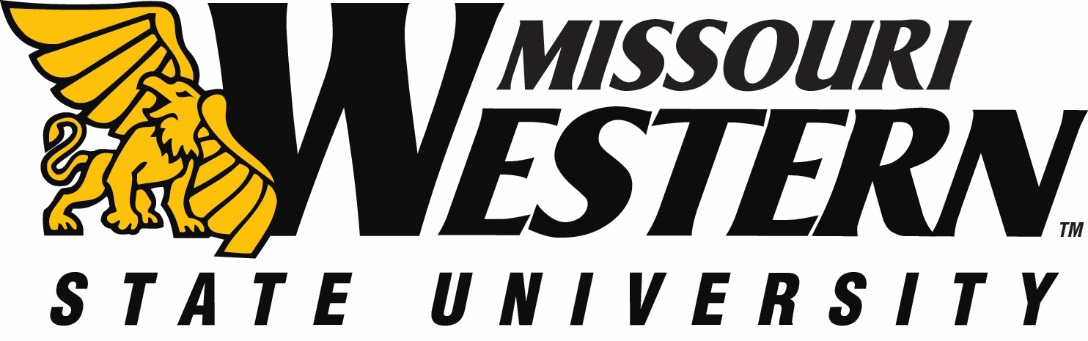  FB NO:  RFP17-074					DATE:  		January 5, 2017       BUYER:  Kelly Sloan, Purchasing Manager		PHONE:  	(816) 271-4465ADDENDUM #1FUNDING DEPARTMENT:	FOOD		EQUIPMENT/SERVICES REQUESTED:    	CAMPUS FOOD SERVICEPLEASE NOTE:  DATE ADJUSTMENTS 2.2	Timeline	December 19, 2016		Request for Proposal RFP 17-074 Issued	January 5, 2017		The contractors must attend a Mandatory Pre-Bid Conference.  The pre-bid conference will be held in the Blum Union, Room 223 at 10 a.m. CST.  Tour of facilities will follow.  A follow up question session will be held at 1:00 p.m. in Blum Union, Room 223.	January 11, 2017		All questions must be emailed to the Purchasing Department at: purchase@missouriwestern.edu by noon, CST.	February 2, 2017		Sealed bid proposals are due at 2:00 p.m. CST (Please see section 2.4)	Week of February 6		Initial evaluations made	Week of February 13		Contractor Presentations		Week of February 20		Final Evaluations 		March 10, 2017		Tentative date of specially called meeting of the Board of Governors.  Approval of the contractor will be awarded at this meeting.2.4	Sealed Bids:	Sealed bids for the operation of the food service at Missouri Western State University must be received by 2:00 p.m. CST, February 2, 2017 at:	Missouri Western State University	Office of Purchasing, 	Popplewell Hall, Room 221	St. Joseph, Missouri 64507	The envelope is to be marked in the lower left corner as:		Food Service Bid, RFP 17-074   	2:00 p.m., February 2, 2017	Sealed bids will be opened at 2:00 p.m., February 2, 2017 in the Office of Purchasing, Popplewell Hall, Room 221.  The proposals will then be reviewed by the committee.THIS ADDENDUM IS HEREBY CONSIDERED TO BE A PART OF THE ORIGINAL BID SPECIFICATIONS AND NEEDS TO BE INITIALED AND RETURNED WITH YOUR BID IN ORDER TO BE CONSIDERED.